Application for Employment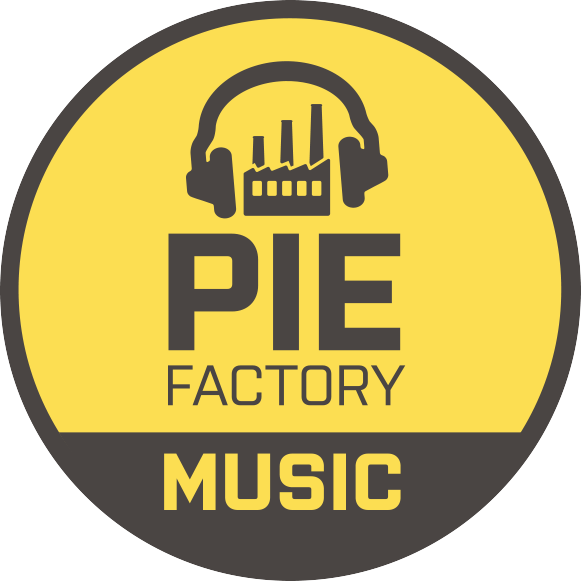 Job applied for: Programme ManagerClosing Date: 5th January 2017 (10am)Interview Date: 12th January 2017This is your opportunity to tell us as much as possible about yourself and will help us make a fair decision in the selection process. Please carefully read the job description and person specification before completing ALL sections of this form.  Your application will be treated in the strictest confidence. May we contact you here?  	Yes 	/ 	NoMay we contact you here?  	Yes 	/ 	NoDo you have a current UK Driving License:	 Yes 	/ 	NoDo you have any current endorsements? 	 Yes 	/ 	NoIf yes please give brief details:If you are successful, when could you start this job?Are you aware of any matter, which might call into question your integrity as an employee or bring you / or Pie Factory Music into disrepute? 	Yes 	/ 	NoIf yes please give brief details:Present or most recent employment detailsName and Address of Employer: Main duties and responsibilities: Please use a separate page if necessaryYou must explain any gaps in your job history. Please use a separate page if necessary. Please give details of all employment. (Please include details of any public duties, community or voluntary work experience)Work PermitDo you need a work permit to be employed in the UK?	 Yes 	/ 	NoNational Insurance Number(You can obtain this information from the Department of Social Security)If appointed, you will be required to produce documentary evidence of your National Insurance number before you take up the post. If you do not have this, you will be asked for alternative documentation to show that you are allowed to work in the UK. Give details of two people to whom you are not related and to whom a request for a referee can be made; one should be your current employer, or if you are currently unemployed, you last employer. In the case of school / college / university leavers, your tutor. In certain circumstances a reference may be requested from any of your previous employers.Reference 1May we contact prior to interview: Yes 	/ 	NoReference 2May we contact prior to interview: Yes 	/ 	NoAs this post is exempt from the Rehabilitation of Offenders Act (ROA) 1974 you must disclose details of any spent or unspent cautions or convictions.  Appointment to posts exempt from the ROA will be subject to the successful candidate obtaining an enhanced disclosure from the Criminal Records Bureau to Salus’ satisfaction.  We would also ask that you also make known details of any police reprimands, cautions or warnings that are likely to be disclosed by the request of an enhanced disclosure from the Criminal Records Bureau.  For all other posts, only unspent cautions or convictions need to be disclosed. Have you ever been cautioned, convicted or received a Police Reprimand or Warning?Yes 	/ 	NoIf yes, please provide details in the box below: Using the job description and person specification as a guide, please give details of any experience or skills, which you feel demonstrate your suitability for this post. Please use a continuation sheet if you require. I understand that any employment, if offered, will be subject to the information on this form being correct, and I can confirm that no valid information has been willfully withheld. I understand that if I am appointed, I am liable to dismissal without notice if the information on this form is later proved inaccurate. I understand that this post is subject to an Enhanced Disclosure Application to the Disclosure and Barring Service. Signed: Date: If you are returning this application form by post, please sign and date. If returning by email you will be asked to sign a copy of this document before any offer of employment is made.Pie Factory Music retains on file information from this form and any attached documents. This is required for recruitment and equal opportunities monitoring purposes, the payment of staff and the prevention and detection of fraud. All information will be dealt with in accordance with the data protection legislation. Please return your completed application form to: info@piefactorymusic.comOr by post to, Ramsgate Youth Centre, High Street St Lawrence, Ramsgate, Kent, CT110QGClosing Date: 5th January 2017 (10am)Interview Date: 12th January 2017Some Guidelines to help you: General Information about youFull name: Where did you see this post advertised?Home AddressAddress for communications (if different) Home Telephone Number:Mobile Telephone number: Email Address: EmploymentJob Title:Salary:Date Started:Date of Leaving:Qualifications achieved from Secondary, Higher and / or Further EducationSchool / College / University attendedQualifications(include GCSE/ O levels, A levels or equivalent, NVQ’s. work based courses and any further educationGrade & year takenPrevious employment:Name and full address of employerDatesJob HeldMembership of Professional Organisations and InstitutionsNameDate AchievedMembership statusBy Examination (Yes/No)Other Skills and Interests – e.g languages (spoken/ written), creative arts etc. RefereesName: Relationship to you: Address: Email: Tel. No:Name: Relationship to you: Address: Email: Tel. No:Criminal OffencesDetails of any relevant cautions or convictions: Reason for ApplicationProtecting your personal information 